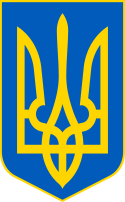 У К Р А Ї Н ААВАНГАРДІВСЬКА СЕЛИЩНА  РАДАОДЕСЬКОГО РАЙОНУ ОДЕСЬКОЇ ОБЛАСТІР І Ш Е Н Н Я    Про затвердження Положення  про оплату праці керівника комунального підприємства  «Авангардкомунсервіс» Авангардівської селищної ради Розглянувши клопотання КП «Авангардкомунсервіс» Авангардівської селищної ради № 20 від 26 січня 2023 року, враховуючи висновок постійної комісії з питань фінансів, бюджету, планування соціально-економічного розвитку, інвестицій, міжнародного співробітництва та регуляторної політики, відповідно до статті 25 Закону України «Про місцеве самоврядування в Україні», постанови Кабінету Міністрів України від 11 листопада 2015 року № 1034 «Про внесення змін до постанов Кабінету Міністрів України від 02 серпня 1995 р. № 597 і від 19 травня 1999 р. № 859», з метою впорядкування умов і розміру оплати праці керівника комунального підприємства «Авангардкомунсервіс» Авангардівської селищної ради, в межах повноважень органу місцевого самоврядування, Авангардівська селищна рада вирішила:1. Затвердити Положення оплату праці керівника комунального підприємства «Авангардкомунсервіс» Авангардівської селищної ради Авангардівської селищної ради  згідно з додатком 2.2. Селищному голові внести зміни до укладеного контракту з керівником комунального підприємства «Авангардкомунсервіс» Авангардівської селищної ради Авангардівської селищної ради.3. Контроль за виконанням цього рішення покласти на постійну комісію з питань фінансів, бюджету, планування соціально-економічного розвитку, інвестицій, міжнародного співробітництва та регуляторної політики.Селищний  голова		                                     Сергій   ХРУСТОВСЬКИЙ№1661-VІІІвід  27.01.2023       Додаток № 1 до рішення                                                                                                         селищної ради №1661-VІІІ           від 27.01.2023 рокуПОЛОЖЕННЯ про оплату праці керівника комунального підприємства  «Авангардкомунсервіс» Авангардівської селищної радиРОЗДІЛ ІЗагальні положенняПоложення розроблено у відповідності до Конституції України, Кодексу Законів про працю України, постанови Кабінету Міністрів України від 11 листопада 2015 року №1034 «Про внесення змін до постанов Кабінету Міністрів України від 2 серпня 1995 року №597 та від 19 травня 1999 року №859».Положення розроблено з метою впровадження диференційного підходу до визначення розмірів заробітної плати керівника комунального підприємства  «Авангардкомунсервіс» Авангардівської селищної ради (далі по тексту – керівник підприємства) залежно від фінансових показників господарської діяльності підприємства і середньооблікової чисельності працюючих та відповідного їх заохочення за якісне виконання обов’язків за контрактом.Оплата праці керівника комунального підприємства складається з:посадового окладу; надбавки до посадового окладу;премії за результати фінансово-господарської діяльності підприємства;винагороди за результатами роботи за рік;інших одноразових премій та виплат.Заробітна плата керівнику комунального підприємства виплачується одночасно з виплатою заробітної плати працівникам підприємства, а у разі виплати її частки – пропорційно заробітній платі, виплаченій працівникам, відповідно до термінів, визначених Колективним договором, прийнятим в комунальному підприємстві.Керівнику комунального підприємства нараховується заробітна плата за кошти, одержані комунальним підприємством внаслідок його фінансово-господарської діяльності, або/та кошти селищного бюджету, які отримує підприємство як фінансову допомогу відповідно до вимог чинного законодавства України.Розмір посадового окладу, надбавок, доплат, премій та заохочень встановлюється розпорядженням селищного голови.РОЗДІЛ ІІПосадовий оклад керівника комунального підприємства2.1 Посадовий оклад керівника комунального підприємства обраховується в розмірі кратному тарифній ставці першого розряду робітника основного виробництва, вказаної в Колективному договорі або в іншому локальному акті підприємства в залежності від середньооблікової чисельності працюючих в еквіваленті повної зайнятості в середньому за рік відповідно до шкали кратності, визначеної додатком до постанови Кабінету Міністрів України від 11.11.2015 №1034.2.2. Якщо вартість активів якого становить менш як 1 млрд. грн., річний дохід від реалізації товарів (робіт, послуг) – менш як 200 млн. грн., середньооблікова чисельність працівників – менш як 500 осіб, максимально допустимий розмір посадового окладу керівника підприємства встановлюється у кратності до 10 до мінімального посадового окладу (ставки) працівника основної професії. Кратність посадових окладів керівника комунального підприємства в Додатку 1 до цього Положення та є невід’ємною частиною штатного розпису комунального підприємства.2.3. Середньооблікова чисельність працюючих визначається за станом на перше число місяця, в якому укладається (переукладається, подовжується або змінюється) контракт. При наступній зміні середньооблікової чисельності працюючих на підприємстві у бік її зменшення за рахунок впровадження організаційно-технічних заходів, що забезпечують підвищення ефективності праці, посадовий оклад керівника підприємства не переглядається.2.3 Посадовий оклад керівника, розрахований відповідно до постанови Кабінету Міністрів України від 11 листопада 2015 року №1034 «Про внесення змін до постанов Кабінету Міністрів України від 2 серпня 1995 року №597 та від 19 травня 1999 року №859», встановлюється з урахуванням виду діяльності підприємства, його розмірів, вимог до ділових та професійних якостей керівника.2.4 Підвищення посадового окладу керівника підприємства за досягнення високих рівнів показників діяльності здійснюється за умови виконання вимог контракту і обов'язкової наявності прибутку, рентабельності виробництва у відсотках наростаючим підсумком з початку року.2.5 Перегляд посадового окладу здійснюється шляхом внесення змін до штатного розпису підприємства.РОЗДІЛ ІІІПреміювання за результати фінансово-господарської діяльності3.1. Преміювання керівників комунальних підприємств здійснюється щомісячно за результати фінансово-господарської діяльності підприємства, зростаючим підсумком з початку звітного року у порівнянні з аналогічним періодом минулого року.3.2. Премії керівнику підприємства нараховуються при дотриманні основних умов преміювання. Основними умовами преміювання є:3.2.1. виконання фінансово-економічних показників діяльності підприємства;3.2.2. наявність економії фонду оплати праці підприємства;3.2.3. своєчасне та якісне виконання умов контракту, доручень керівництва;3.2.4. своєчасне затвердження в установленому порядку фінансового плану підприємства;3.2.5. ефективне використання комунального майна;3.2.6. відсутність заборгованості з виплати заробітної плати;3.2.7. недопущення нещасних випадків з вини підприємства;3.2.8. забезпечення своєчасного внесення платежів до бюджету;3.2.9. відсутність заборгованості з комунальних та інших платежів;3.2.10. відсутність порушень за результатами перевірок фінансово-господарської діяльності комунального підприємства за звітний період або за попередні періоди, але не більше ніж за один календарний рік, що передує звітному періоду;3.2.11. відсутність повторних обґрунтованих скарг щодо якості надання послуг комунальним підприємством.3.3. Премія за результати фінансово-господарської діяльності підприємства виплачується за рахунок фонду оплати праці підприємства і включається до собівартості продукції.3.4. Граничний розмір премії за основні результати фінансово-господарської діяльності не може перевищувати 100 % посадового окладу за місяць.3.5. Нарахування премії здійснюється на посадовий оклад керівника з урахуванням встановлених контрактом надбавок та його підвищень, що здійснені відповідно з п. 2.4 цього Положення.3.6. Премія керівнику комунального підприємства нараховується за фактично відпрацьований час у звітному періоді. За період відпусток, тимчасової непрацездатності, навчання тощо премія не нараховується.3.7. Підставою для нарахування та виплати премій керівнику комунального підприємства є розпорядження селищного голови.3.8. Для надання згоди щодо преміювання керівника комунального підприємства голові селищної ради надаються наступні документи:3.8.1. звернення комунального підприємства на ім’я селищного голови;3.8.2. документи, що підтверджують виконання фінансово-економічних показників діяльності підприємства;3.9. Документи щодо преміювання керівник комунального підприємства подає до 20 числа звітного періоду. РОЗДІЛ ІVНадбавки до посадового окладу4.1. Керівнику комунального підприємства може встановлюватися одна із надбавок у розмірі до 50 % посадового окладу:4.1.1. За інтенсивність праці та особливий характер роботи;4.1.2. За виробництво особливо складної конкурентноспроможної на внутрішньому та зовнішньому ринках збуту продукції або наданих послуг;4.1.3. За безперервний стаж роботи у комунальному господарстві.4.2. Інші надбавки, передбачені при укладанні контракту.4.3. Надбавки, передбачені п.п. 4.1.1, 4.1.3 та 4.1.4 нараховуються до посадового окладу з урахуванням його підвищення відповідно до п. 2.4 цього Положення і відносяться на собівартість продукції (робіт, послуг).РОЗДІЛ VСпеціальні види премій5.1 Керівнику підприємства може виплачуватися спеціальна премія за кожен відсоток перевиконання плану чистого прибутку (зниження збитку – при умові затвердження фінансового плану із запланованими збитками) в розмірі 5 % від суми прибутку, але не більше одного посадового окладу за місяць.5.2 Спеціальні види премій виплачуються керівнику підприємства за рахунок прибутку, що залишається в розпорядженні підприємства після сплати всіх податків та зборів, за погодженням з органом, з яким у керівника укладено контракт.
РОЗДІЛ VІІнші виплати6.1. Керівнику комунального підприємства виплачується матеріальна допомога для оздоровлення в розмірі посадового окладу під час надання основної щорічної відпустки.6.2. Керівнику комунального підприємства може виплачуватися грошова допомога, не більше як шість посадових окладів, у разі виходу на пенсію.6.3. Керівнику комунального підприємства у разі наявності прибутку додатково може виплачуватися винагорода за результатами роботи за рік у розмірі одного середньомісячного заробітку за рік за рахунок прибутку, що залишається у розпорядженні підприємства.6.4. За рахунок прибутку, що залишається у розпорядженні підприємства, керівнику можуть виплачуватися за погодженням з органом, з яким у керівника укладено контракт, одноразові премії відповідно до умов Колективного договору підприємства.6.5. Керівнику комунального підприємства надається щорічна відпустка відповідно до Закону України «Про відпустки» та Колективного договору.
РОЗДІЛ  VІІОбмеження розмірів заробітної плати керівника7.1 Премії за результати фінансово-господарської діяльності та спеціальні премії зменшуються або не виплачуються повністю керівнику (за рішенням вищого органу) в разі наявності простроченої заборгованості із заробітної плати, платежів до бюджету та позабюджетних фондів, розрахунків за енергоресурси, у разі зростання дебіторської заборгованості, невиконанні показників і умов контракту, невиконання інших, встановлених вищим органом завдань і параметрів.7.2 Орган, з яким у керівника укладено контракт, може встановлювати коефіцієнт співвідношення середньої заробітної плати керівника підприємства і середньої заробітної плати на підприємстві в цілому.7.3 Розрахунок середньомісячної заробітної плати керівника і середньомісячної заробітної плати в цілому на підприємстві здійснюється зростаючим підсумком з початку року. При цьому заробітна плата керівника підприємства виключається із загального фонду оплати праці працівників підприємства.Секретар ради                                                                           Валентина ЩУРДОДАТОК 1до Положення про оплатупраці керівникакомунального підприємства «Авангардкомунсервіс»   Авангардівської селищної радиПОКАЗНИКИдля визначення розміру посадового окладу керівнику комунального підприємства «Авангардкомунсервіс» Авангардівської селищної ради Примітка: посадові оклади керівників підприємств змінюються відповідно зі зміною мінімальної зарплати, згідно із чинним законодавством.Секретар ради                                                                Валентина ЩУРСередньооблікова чисельність працюючих в еквіваленті повної зайнятості за попередній період, осіб Максимально припустимий розмір посадового окладу керівника підприємства у кратності до мінімального посадового окладу (ставки) працівника основної професіїдо 32,0від 3 до 52,5від 6 до 153,0від 16 до 253,5від 26 до 504,0від 51 до 1004,5від 101 до 1505,0від 151 до 2005,5від 201 до 2506,0від 151 до 2006,5від 201 до 2507,0від 251 до 3007,5від 301 до 3508,0від 351 до 4009,0до 50010,0